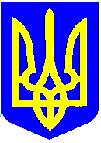 НОВОУШИЦЬКА СЕЛИЩНА РАДАВИКОНАВЧИЙ КОМІТЕТРІШЕННЯВідповідно до статті 89 Бюджетного Кодексу України, Законів України «Про місцеве самоврядування в Україні», «Про державні фінансові гарантії медичного обслуговування населення», «Про внесення змін до деяких законодавчих актів України щодо удосконалення законодавства з питань діяльності закладів охорони здоров’я», постанов Кабінету Міністрів України від 28 березня 2018 року №391 «Про затвердження вимог до надавача послуг з медичного обслуговування населення, з яким головними розпорядниками бюджетних коштів укладаються договори про медичне обслуговування населення», від 28 березня 2018 року №283 «Про затвердження Порядку використання коштів, передбачених у державному бюджеті для надання первинної медичної допомоги населенню», від 27 грудня 2017 року №1075 «Про затвердження Порядку вибору лікаря, який надає первинну медичну допомогу, та форми декларації про вибір лікаря, який надає первинну медичну допомогу», від 17 серпня 1998 року № 1303 «Про впорядкування безоплатного та пільгового відпуску лікарських засобів за рецептами лікарів у разі амбулаторного лікування окремих груп населення та за певними категоріями захворювань», Концепції реформи фінансування системи охорони здоров’я, схваленої розпорядженням Кабінету Міністрів України 30 листопада 2016 року №1013-р, наказу Міністерства охорони здоров’я України від 19 березня 2018 року №504 «Про затвердження Порядку надання первинної медичної допомоги», наказу Міністерства охорони здоров’я України від 26 січня 2018 року №148 «Про затвердження Примірного табеля матеріально-технічного оснащення закладів охорони здоров’я та фізичних осіб-підприємців, які надають первинну медичну допомогу», наказу Міністерства охорони здоров’я України від 20 квітня 2014 року №241 «Про організацію забезпечення інвалідів і дітей-інвалідів технічними та іншими засобами», з метою підвищення якості та доступності надання первинної медичної допомоги населенню Новоушицької територіальної громади, дооснащення амбулаторій, фельдшерських пунктів необхідним медичним обладнанням – комунального некомерційного підприємства «Новоушицький центр первинної медико-санітарної допомоги» Новоушицької селищної ради, виконавчий комітетВИРІШИВ:Схвалити проєкт рішення «Про внесення змін до Програми розвитку первинної медико-санітарної допомоги Новоушицької територіальної громади на 2021-2025 роки»  (далі – Програма), що додається.2. Головному лікарю  Комунального некомерційного підприємства  «Новоушицький  центр первинної  медико – санітарної допомоги»   Програму подати на розгляд та затвердження селищної ради.   3. Загальному відділу Новоушицької селищної ради з дотриманням вимог Закону України «Про доступ до публічної інформації» не пізніше  п’яти робочих днів з дня прийняття цього рішення оприлюднити його на офіційному вебсайті Новоушицької селищної ради.Селищний голова 	Анатолій ОЛІЙНИК Додатокдо рішення виконавчого комітету Новоушицької селищної ради
від 15.12.2022  № 642Керуючись статтями 10, 25, 26, пунктом 3 частини четвертої статті 42, частиною шістнадцять статті 46, статтею 59 Закону України «Про місцеве самоврядування в Україні», враховуючи рішення виконавчого комітету селищної ради від 15 грудня 2022 року № 642 «Про схвалення проєкту рішення «Про внесення зміни до програми розвитку первинної медико-санітарної допомоги Новоушицької територіальної громади на 2021-2025роки», селищна радаВИРІШИЛА:Викласти позиції 4, 9, 10, «Всього» заходів Програми розвитку первинної медико-санітарної допомоги Новоушицької територіальної громади на 2021-2025 роки, затвердженої рішенням селищної ради від 24 грудня 2020 року № 15 у новій редакції (додаються).Селищний голова 	Анатолій ОЛІЙНИК НОВА РЕДАКЦІЯ
позицій 4, 9, 10, «Всього» заходів Програми розвитку первинної медико-санітарної допомоги Новоушицької територіальної громади на 2021-2025 роки, затвердженої рішенням селищної ради від 24 грудня 2020 року № 15 Секретар ради                                                                Віктор КОСТЮЧЕНКО Керуючий справами (секретар)виконавчого комітету селищної ради 	       Валерій ЗВАРИЧУК15.12.2022Нова Ушиця№642Про схвалення проєкту рішення «Про внесення змін до Програми розвитку первинної медико-санітарної допомоги Новоушицької територіальної громади на 2021-2025 роки»Про внесення зміни до Програми розвитку первинної медико-санітарної допомоги Новоушицької територіальної громади на 2021-2025 рокиДодатокдо рішення селищної радивід ____________ № ______№ зпНайменування заходівВиконавецьТермін виконанняЗагальні обсяги фінансування (тис.грн)Загальні обсяги фінансування (тис.грн)Загальні обсяги фінансування (тис.грн)Загальні обсяги фінансування (тис.грн)Загальні обсяги фінансування (тис.грн)№ зпНайменування заходівВиконавецьТермін виконання202120222023202420254Реконструкція адміністративної будівлі з влаштуванням в частині приміщення амбулаторії загальної практики сімейної медицини с.ВільховецьКНП «Новоушицький центр ПМСД» Новоушицької селищної ради, 2021-20251000,01000,09Оплата енергоносіїв та комунальних послуг, придбання паливо-мастильних матеріалів, запчастинКНП «Новоушицький центр ПМСД» Новоушицької селищної ради2021-2025750,01300,01600,01500,01650,010Забезпечення пільгової категорії населення лікарськими засобами та виробами медичного призначенняКНП «Новоушицький центр ПМСД» Новоушицької селищної ради2021-2025680,0720,0990,0740,0750,0Всього:3573,3155438,06361,05225,05699,0